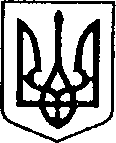 УКРАЇНАЧЕРНІГІВСЬКА ОБЛАСТЬН І Ж И Н С Ь К А    М І С Ь К А    Р А Д АВ И К О Н А В Ч И Й    К О М І Т Е ТР І Ш Е Н Н ЯВід    26 квітня         2022р.	            м. Ніжин	                          № 89       Про організацію забезпечення       населення Ніжинської територіальної       громади продовольчими товарами       тривалого зберігання в умовах воєнного       стану.	Керуючись статтями 34,40,42,59,73 Закону України «Про місцеве самоврядування в Україні»,  з метою організації та забезпечення безоплатної видачі продовольчих пакетів безпосередньо населенню Ніжинської територіальної громади, на  виконання постанови Кабінету Міністрів України від 20 березня 2022 року №: 328 «Деякі питання забезпечення населення продовольчими товарами тривалого зберігання та санітарно-гігієнічними товарами в умовах воєнного стану», згідно з Указом Президента України від 24 лютого 2022 року № 64/2022 «Про введення воєнного стану в Україні», затвердженим Законом України від 24 лютого 2022 року № 2102-IX « Про затвердження Указу Президента України 2 Про введення воєнного стану в Україні»,  керуючись розпорядженням Чернігівської обласної військової адміністрації від 11 квітня 2022 року №137 «Про організацію забезпечення населення Чернігівської області продовольчими товарами тривалого зберігання в умовах воєнного стану», виконавчий комітет Ніжинської міської ради Чернігівської області вирішив:Утворити комісію з контролю за прийманням – передачею продовольчих пакетів та затвердити її склад згідно з додатком (додаток 1)Визначити матеріально-відповідальною особою за отримання продовольчих пакетів від Ніжинської районної військової адміністрації Дмитрієва Сергія Вікторовича, члена комісії з приймання – передачі продовольчих пакетів, начальника відділу господарського забезпечення виконавчого комітету.Матеріально-відповідальній особі забезпечити приймання – передачу продовольчих пакетів від Ніжинської районної військової адміністрації згідно з актом, передбаченим  додатком 2,  до розпорядження начальника Чернігівської обласної державної адміністрації  від 11 квітня 2022 року №137.Комісії з приймання – передачі продовольчих пакетів забезпечити контроль за прийманням – передачею та видачею продовольчих пакетів.Здійснити першочергову видачу продовольчих пакетів таким категоріям громадян:сім’ї загиблих військових та цивільних громадян за період військових дій з 24.02.2022 року по теперішній час;сім’ї, в яких зруйноване житло внаслідок військових дій;сім’ї учасників Добровольчого формування на території Ніжинської територіальної громади №1;сім’ї - одержувачі житлових субсидій;багатодітні сім’ї;опікунські, прийомні, патронатні сім’ї.        6. Добровольчому формуванню на території Ніжинської територіальної громади №1 (Костриця Р.І.), управлінню соціального захисту населення (Кулініч В.М.), відділу у справах сім’ї та молоді (Березка Н.О.), службі в справах дітей (Рацин Н.Б.) забезпечити підготовку списків осіб, вказаних в п.4 категорії громадян та видачу   продовольчих пакетів.Відділу економіки та інвестиційної діяльності (Гавриш Т.М.) забезпечити оприлюднення даного рішення на офіційному сайті Ніжинської міської ради протягом п’яти робочих днів з дня його прийняття.Контроль за виконанням даного рішення покладається на секретаря Ніжинської міської ради Юрія Хоменка.Міський  голова                                          	Олександр КОДОЛА                                                                           Додаток 1	до рішення виконавчого	комітету від   26.04.2020 №89                                                                         СКЛАД                комісії з приймання – передачі продовольчих пакетівХоменко Ю.Ю. – секретар міської ради, голова комісії;Грозенко І.В. – заступник міського голови з питань діяльності виконавчих органів ради, заступник голови комісії;Гавриш Т.М. – начальник відділу економіки та інвестиційної діяльності, секретар комісії.Члени комісії:Дмитрієв С.В. – начальник відділу господарського забезпечення;Єфіменко Н.Є. – начальник відділу бухгалтерського обліку;Лапуза А.А. -  начальник відділу бухгалтерського відділу та звітності-головний бухгалтер фінансового управління;Кулініч В.М. – начальник управління соціального захисту населення;Шаповалова І.М. - директор територіального центру (центру соціального обслуговування);Куц Л. - т.в.о. директора ніжинського міського Центру соціальних служб;Рацин Н.Б. – начальник служби у справах дітей;Березка Н.О. – начальник відділу відділу  у справах сім’ї та молодіКостриця Р.І. – командир Добровольчого формування на території Ніжинської територіальної громади №1Керуючий справами виконавчого комітету Ніжинської міської ради                               Валерій САЛОГУБВізують:Начальник відділу економіки та інвестиційної діяльності виконавчогокомітету Ніжинської міської ради			     Тетяна ГАВРИШСекретар Ніжинської міської ради                                     Юрій ХОМЕНКОЗаступник міського голови  з  питань                                                                  діяльності виконавчих органів ради                                   Ірина ГРОЗЕНКО                              Керуючий справами                                                            Валерій САЛОГУБНачальник відділу юридично-кадровогозабезпечення                                                                       В’ячеслав ЛЕГАПОЯСНЮВАЛЬНА ЗАПИСКАдо проекту рішення виконавчого комітету«Про внесення змін до пункту 1 рішення виконавчого комітету Ніжинської міської ради від 23 квітня 2020 року №129 «Про затвердження норм споживання комунальних послуг»З моменту прийняття рішення Виконавчим комітетом Ніжинської міської ради від 23 квітня 2020 року значна кількість дво-, триповерхових будинків встановили комерційні вузли обліку теплової енергії. Відповідно до їх показів був проведений аналіз фактичного споживання теплової енергії в малоповерховій забудові міста Ніжина. На основі проведеного аналізу пропонується змінити норму споживання теплової енергії одно-, дво-, три- та чотириповерховими житловими будинками,  які не обладнані комерційними вузлами обліку теплової енергії  з 0,219 Гкал/м2 на 0,185 Гкал/ м2 за опалювальний період.Даний проект рішення потребує дострокового розгляду, оскільки рішення дасть можливість знизити нарахування за теплову енергію для вказаної категорії споживачів на 15 % вже з січня 2022 року.	Доповідати проект рішення Про внесення змін до пункту 1 рішення виконавчого комітету Ніжинської міської ради від 23 квітня 2020 року №129 «Про затвердження норм споживання комунальних послуг» буде тво директора ТОВ "НіжинТеплоМережі" Любов ІСАЄНКО.Тво директора  ТОВ "НіжинТеплоМережі"                        Любов ІСАЄНКО